September Meeting Minutes			September 10, 2019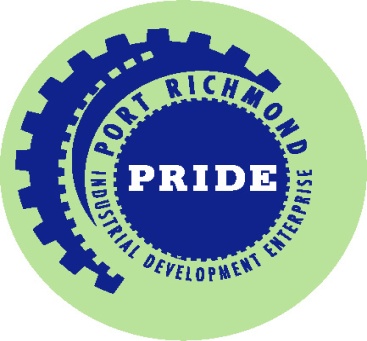 PRESENT:  	Rich Hoffman (RH), HR Benjamin			Board PresidentPaul Luff (PL), Active Radiator			Secy, Treasurer		Steve Jurash (SJ), MAP (phone)			Vice President        RH called the Meeting to order, 10:08 am at HR Benjamin conference room.June Minutes submitted and distributed. Quorum not present.  Delay vote until next meeting. RH noted that the Executive Director has been unable to be supporting the PRIDE district and that despite efforts to help him, the consulting position will need to be replaced.  RH notified the entire Board of the action via email and there was no objection.  SJ called in to RH during the meeting and offered, with MAP board approval, to have MAP personnel, including himself be the support for PRIDE.  PL to deliver the job description to RH for distribution.PL noted there were issues with the bank deposits and the bank reconciliations regarding that information.  There were a few checks that were picked up but not deposited by the Executive Director and RH was having his people tracing those payments for reissue.  Noted also that the Executive Director cashed the same check twice in six months and PL is filing a dispute with M&T regarding the payment.Next meeting on December 10, 2019 at 10AM at TBD location.  